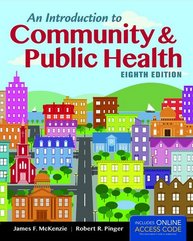 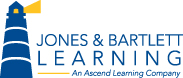 An Introduction to Community Public Health
 Eighth Edition -- Transition GuideBy James F. McKenzie & Robert R. Pinger
ISBN-13: 978-1-284-03659-6
Paperback with Access Code • 650 Pages • ©2015Main Updates
A new full color design and art program provides a modern, fresh lookIncludes new section on the Great Public Health Achievements, 2000-2010A fully revised chapter on Health Care Policy provides students with the latest data in this changing fieldIncludes the latest updates related to Healthy People 2020, ADA, and MyPlateEach chapter includes a short scenario that helps students relate chapter content to their everyday lives, identifies key ideas in the chapter, and highlights learning objectivesKey terms are placed in boldfaced type and defined both in the margins of the text and in the glossaryWeb activities encourage students to further explore content by visiting relevant community/public health websitesSuggested activities help students apply what they have learned in the text or research it furtherNew to This Edition:Chapter 1 includes new information about the United States’ National Prevention Strategy. Information about the World Health Organization that previously appeared in Chapter1 has been moved to Chapter 2.Chapters 3 and 4 include updated information, data, and examples, including a new list of notifiable diseases.  In Chapter 3 information has been added about cross-sectional and retrospective cohort study designs.In Chapter 4 a new list of secondary data sources is included.Chapter 5 includes updated information on community organizing that includes a discussion about the differences among planning and policy, community capacity development, and social advocacy strategies.Chapter 6, on school health education, includes a number of updated definitions, as well as new information on the relationship between learning and healthy children, the latest information about school wellness polices, and an overview of the Center for Disease Control and Prevention’s Health Education Curriculum Analysis Tool (HECAT) for curriculum review and development.Chapter 7 has been thoroughly revised and updated. Some content has been reordered and additional information has been provided on preconception care, coverage of contraceptives, and the resulting increased access under the Affordable Care Act. Chapter 7 also includes new information regarding the relationship between the legality of abortion and abortion rates, causes of maternal deaths in developing countries, implications of delivering before 39 weeks, the trend for elective deliveries before 39 weeks and the implication of this practice, the Baby Friendly Hospital Initiative implemented by WHO and UNICEF, the importance of medical homes for children, and long term consequences of adverse childhood experiences like abuse and neglect.Chapter 8 includes new information on emerging issues for adolescents and young adults, such as the impact of the Affordable Care Act on these age groups, and the concept of “protective factors” is introduced. Also Chapter 8 includes an increased emphasis on the need to enhance the environment to support healthy lifestyles for all the age groups profiled in the chapter.In Chapter 9, the content on health behavior and lifestyle choices has been restructured, the section on housing options for elders has been reorganized.Chapter 10, has been revised to include expanded discussions on race and ethnicity, immigrant and refugee health, and health disparities.The revision of Chapter 11 includes a description of DSM-5, released in 2013.  DSM-5 is the 2013 update to the American Psychiatric Association's (APA) classification and diagnostic tool. It was last updated in 2000.Chapter 11 also includes a new section on mental illness and violence, and a discussion of what the Affordable Care Act might mean for mental health care.Chapter 12 features a new section on the emerging problem of synthetic marijuana abuse, and also provides an update on the major achievements in tobacco control in the past decade.Chapter 13, which combines the structure and function of health care delivery in the United States, includes an update of the Affordable Care Act.In Chapter 14, new examples of natural disasters have been inserted: Hurricane Sandy and the Great East Japan Earthquake and tsunami, which damaged the Fukushima Daichi nuclear power station.In Chapter 15, the introduction has been shortened, with some definitions moved further back in the text.Also in Chapter 15 the discussion of distracted driving, including texting and emailing while driving has been expanded. The discussion of firearms on college campuses has been updated and new definitions of intimate partner violence is introduced.Chapter 16 has been updated with the most recent workplace injuries and illnesses data, and a new list of “The 10 Deadliest Jobs in America.”
